 KEMENTERIAN KESEHATAN REPUBLIK INDONESIA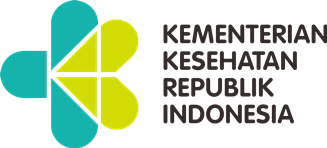 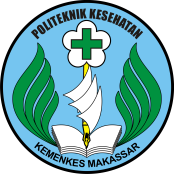 POLITEKNIK KESEHATAN KEMENKES MAKASSARJURUSAN GIZIJl. Paccerakkang Km. 14. Daya Makassar (90241) Tlp/Fax 510197Website : http://gizi.poltekkes-mks.ac.id | E-Mail : gizi@poltekkes-mks.ac.idSURAT PERSETUJUAN UNTUK BERPARTISIPASI DALAM PENELITIAN“TULISKAN JUDUL PENELITIAN” (Lembar untuk Responden)Setelah mendengar penjelasan mengenai tujuan penelitian, prosedur penelitian, risiko, manfaat penelitian, beserta dengan  kewajiban dan hak sebagai subyek.Maka dengan ini saya yang bertanda tangan dibawah ini:Nama	: _________________________________Umur	: ________________ tahunJenis kelamin	: _________________________________Alamat	: _________________________________Menyatakan setuju bahwa saya dan anak saya akan berpartisipasi sebagai subyek penelitian ini secara sukarela dan bebas tanpa ada paksaan, dengan catatan apabila suatu ketika merasa dirugikan dalam bentuk apapun berhak membatalkan persetujuan ini tanpa sanksi apapun.………………………, ____/_____/2017MengetahuiPembuat Pernyataan(…………………………………………...)Penanggungjawab penelitian(………………………………………)